В ЮЗАО подвели итоги уходящего года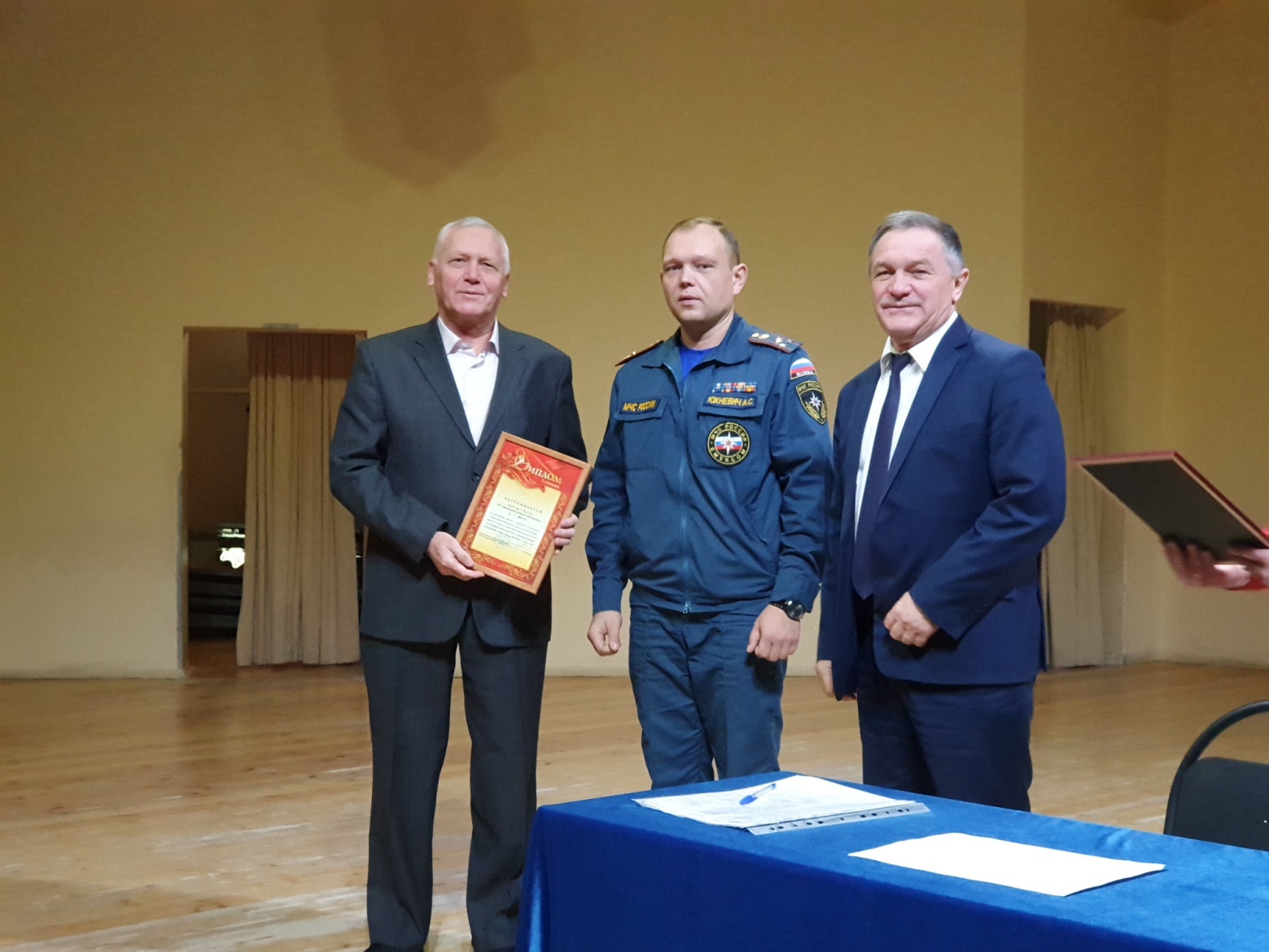 В Ясенево, в концертном зале школы искусств №11 в рамках семинарского занятия состоялась встреча представителей организаций и учреждений округа, уполномоченных на решение задач в области гражданской обороны и чрезвычайных ситуаций. Это последнее семинарское занятие уходящего года и, по традиции, на нём были подведены итоги работы за 2019 год.В работе семинара приняли участие руководитель Управления по ЮЗАО Департамента ГОЧСиПБ Владимир Шостик и первый заместитель начальника Управления по ЮЗАО ГУ МЧС России по г.Москве полковник внутренней службы Александр Юхневич.Открыл занятие Владимир Шостик. Он выступил с развернутым докладом об итогах работы за 2019 год и задачах, которые предстоит выполнить в будущем году. В целом, Владимир Шостик, дал положительную оценку работе уполномоченных за прошедший год и выразил надежду на то, что в новом году все поставленные цели и задачи также будут выполнены в срок. В своём выступлении он напомнил присутствующим о том, что в следующем году наша страна отмечает 75-ю годовщину Победы в Великой Отечественной войне 1941-1945г.г. и окончание Второй мировой войны. В связи с этим очень важно организациям и учреждения округа выполнить комплекс мероприятий по подготовке и проведению празднований в полном объёме.Далее слово взял Александр Юхневич. Выступая перед присутствующими, он также подвёл итоги уходящего года, рассказал о планах на будущий год и поблагодарил присутствующих за совместную работу.В заключении мероприятия, от имени префекта ЮЗАО Олега Волкова, Владимир Шостик вручил дипломы, почётные грамоты и объявил благодарности отличившимся работникам по итогам года.Завершая встречу, выступая с заключительным словом Владимир Шостик сказал: «Уважаемый коллеги, спасибо вам за проделанную работу. Рад, что с каждым годом в округе растёт число специалистов, добившихся высоких результатов в работе. Поздравляю вас с достигнутыми показателями и искренне желаю всем присутствующим дальнейших успехов и благополучия».1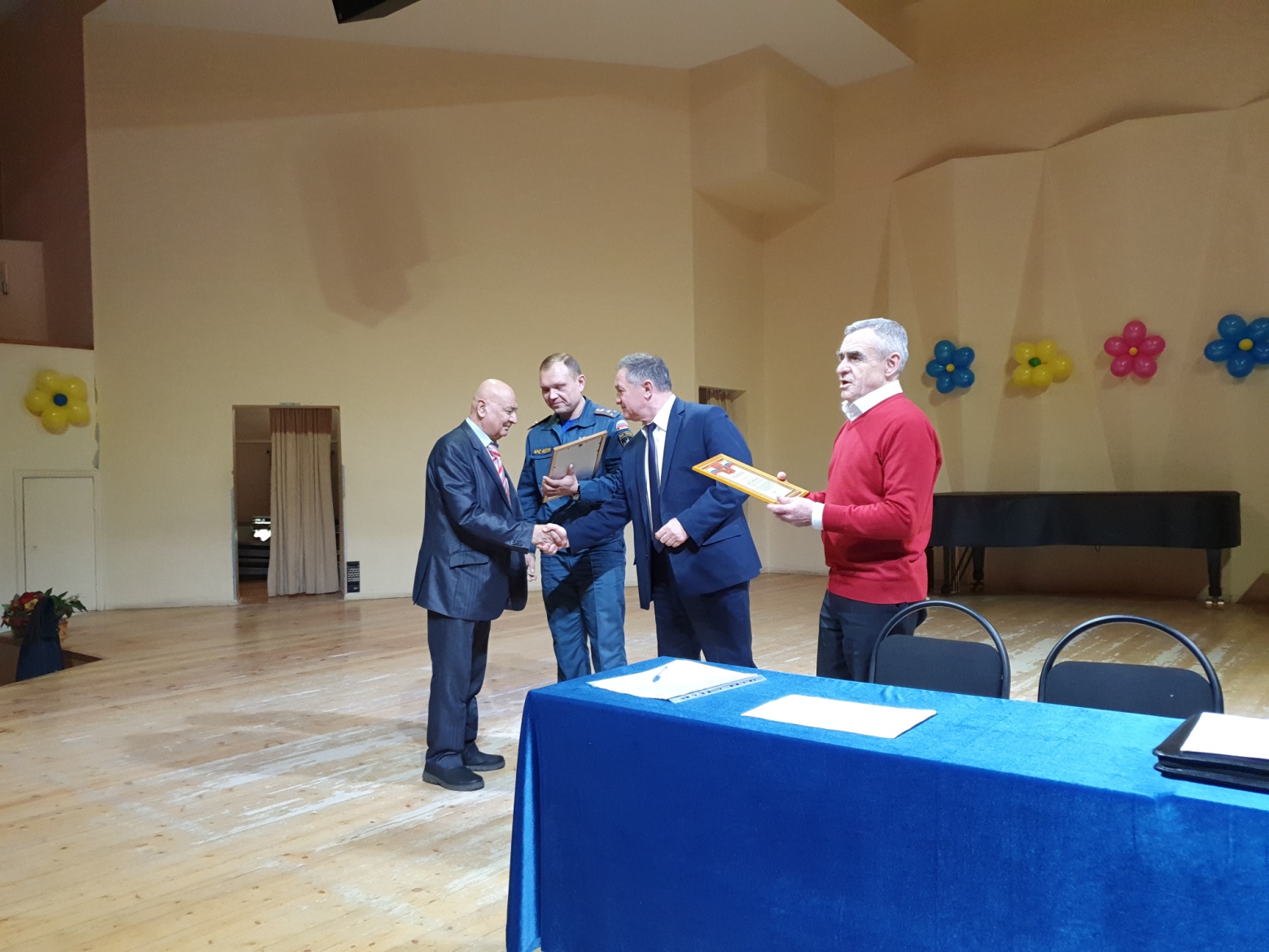 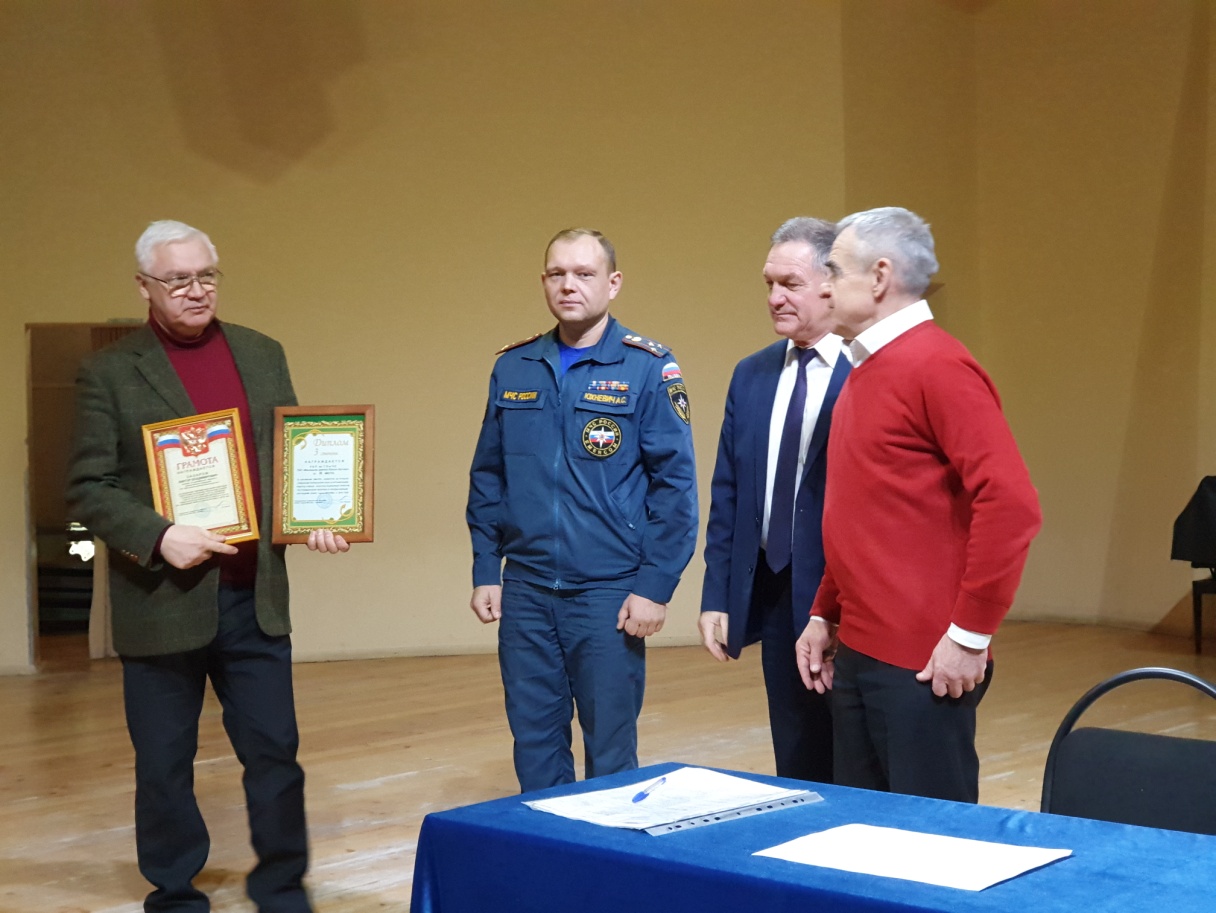 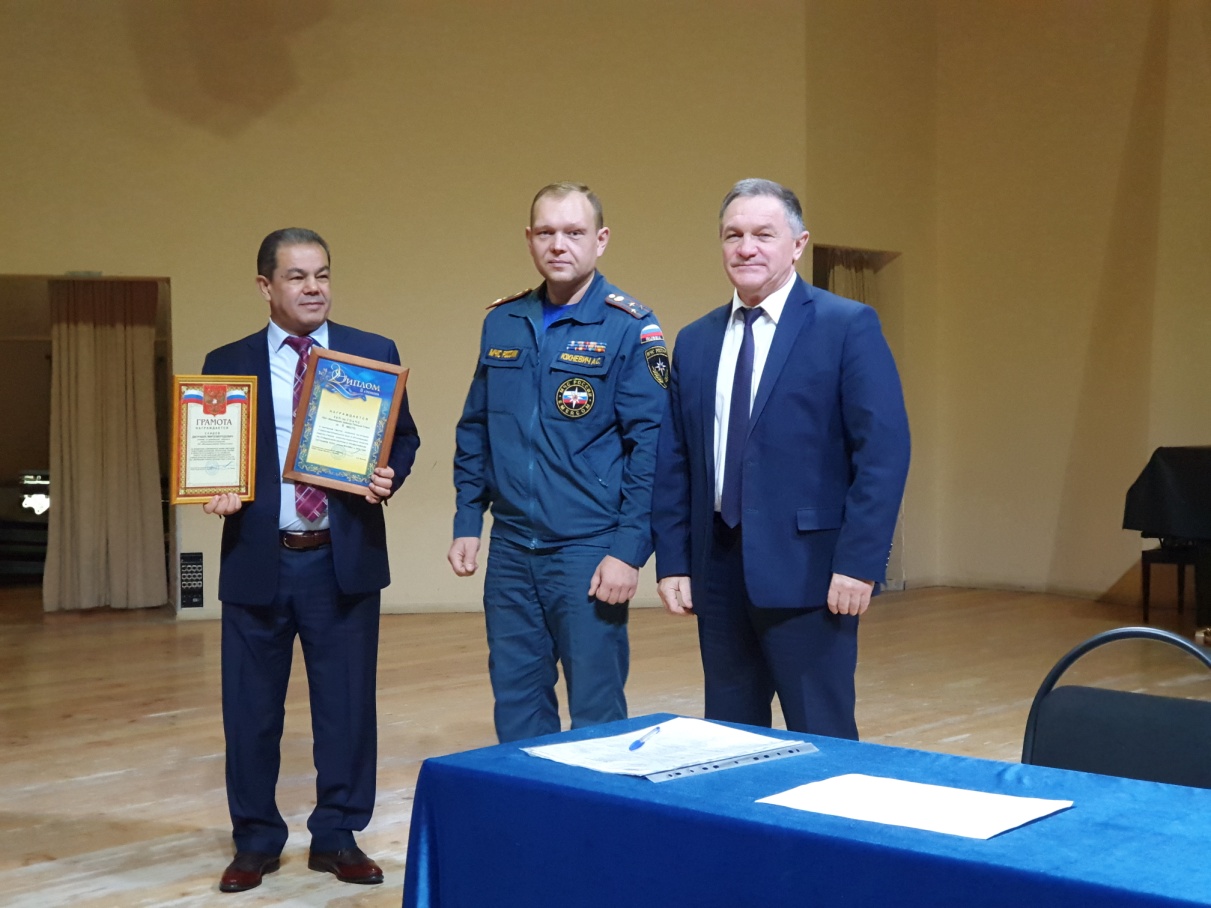 